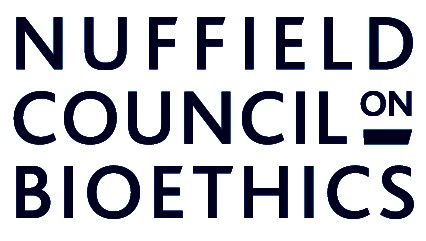 Conducting research and innovation in the context of global health emergencies: what are the ethical challenges?Friday 9 December 201628 Bedford Square, London WC1B 3JS10:00Introduction from the Chair, Jonathan Montgomery10:05-10:45Tensions between response (to emergencies of various kinds) and research How do humanitarian response and diverse forms of research/innovation fit together?Access to innovative therapies – questions of participant selection/ fair access where research interventions represent only hope of treatment?Tensions between research and care ethics - scope for a new ethics of ‘research as response’?10:45-11.30Research conduct and governance in GHEs: specific challengesInvolvement of local communities – whose voices are heard and where does the power lie?Standards of evidence/ governance/ ethical review – justification for different approaches in emergencies?Adaptive trial designsRole/ limitations of anticipatory scrutiny11:30-12:00: COFFEE BREAK12:00-12:45Setting priorities and challenges of collaborationWho makes decisions, how and where? - setting research priorities from global to local levelResponsibilities of funders (public/private/charitable) with respect to wider impacts of funding choices and sustainabilityCollaboration and oversight – ethical responsibilities on those with power to cooperate?12:45-13.30Are there ‘ethical gaps’ and who should plug them?Open discussion13:30 LUNCH 